中国电建集团核电工程有限公司天津华电南港热电项目部废旧物资处置公开询价公告各投标人：中国电建集团核电工程有限公司天津华电南港热电项目部以邀请询比价方式进行废旧钢材物资处置，请按以下要求于2023年01月07日（星期六）上午11：30时前将纸质版报价密封文件（报价响应文件封面盖单位公章，响应文件内容按要求格式签字并盖单位公章），送至天津华电南港热电项目部物资公司办公室，报价文件要求完整，密封良好，密封条需要盖投标的公司公章。逾期送达的或者未送达指定地点的报价文件，视为自动放弃。一、拟处置废旧物资及事项1、拟处置废旧物资一览表2、处置期间：至天津华电南港热电项目整个项目结束。3、处置地点：天津市滨海新区南港工业区内中国电建集团核电工程有限公司天津华电南港热电项目施工现场指定位置。5.计重方式：所有计量均采用中华人民共和国法定计量单位：过磅。二、资格条件1、投标人必须是在中国境内注册的企业法人，有合法回收废旧物资处置资质，营业范围包含废旧物资回收处理，具有订立并履行合同的能力。2.业绩要求：提供近三年标的物服务业绩；3.信誉要求：提供近 3 年发生的诉讼及仲裁情况说明；4.本次招标不接受联合体投标 5、其它要求：5.1单位负责人为同一人或者存在控股、管理关系的不同单位，不得参加同一包件投标，否则，相关投标均被否决。5.2存在恶意报价的（报价与市场价偏差较大的），将视为无效报价。询价说明及要求由于项目不是一次性集中处理，本次询价采用浮动价格，实际处理结算单价以处理当日“我的钢铁网”发布的废钢绝对价格指数为基准进行调整，具体如下：实际结算单价（含税）=订单下达当日“我的钢铁网”发布的废钢绝对价格指数±投标人投标时所报增减金额。结算价示例：如果投标人的报价为废钢绝对价格指数±80元，查询我的钢铁网废钢绝对价格指数，2022年12月30日为3143.7元，2023年1月3日为3151.5元，则2022年12月30日处置的废钢结算价应为：（3143.70±80.00）元，2023年1月3日处置的废钢结算价应为（3151.50±80.00）元。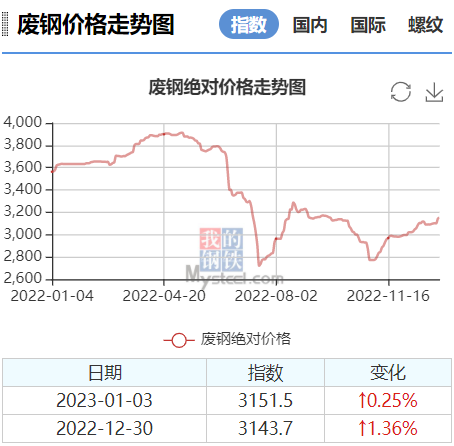 2、报价有效期至项目结束。3、招标人对所出售的废旧物资不提供任何质量证明文件且不承担任何法律责任。4、投标人自行组织标的物的装、卸车、运输等工作并承担相关所有费用。标的物在装、卸车及运输过程中所发生的一切安全事故责任由投标人自行承担，因投标人在装车过程中的过失，导致现场其它物品损坏，投标人应全额赔偿；装车时，投标人必须服从现场工作人员的管理，接受招标方工作人员的现场监督，严禁装运未列入本次招标范围内的其他物资。5、每次处置前，投标人应先缴纳当批处置标的物预估的价款做为保证金后方可装车（不接受私人账户汇款），当保证金不足时需补充保证金方可继续装车，项目部财务资金部确认收款后并提供财务收款收据，当标的物处理完成后，双方对保证金进行结算，经多退少补结清货款后，项目部提供合规的增值税专用发票。5、招标人将在询价截止时间后内部评议开启投标人的密封报价文件，经评审后确定报价合理且最高的投标方中标，中标公示结束后，同中标人签订《废旧物资回收处理框架合同》。6、合同执行过程中，出现如下任一情况的，项目部有权扣除中标人全部保证金：a.投标人出现重大安全事故，给招标人造成经济损失的；b.合同生效后，投标人无正当理由未按约定的时间来现场处理废旧物资的；c.投标人在处理废旧物资时造成环境污染，给招标人或者相关方造成损失的；投标人给招标人造成重大安全和环保事故的，招标人有权解除合同，解除合同的书面通知自送达投标人之日起自动解除。四、报价响应文件格式：请投标人严格按照下列格式（封面、目录及附件1-5））提供完整的投标报价文件。五、本次废旧处置询价单位中国电建集团核电工程有限公司天津华电南港热电项目部联系人：苏明             联系电话：18653799107六、纪检监督机构中国电建集团核电工程有限公司天津华电南港热电项目部纪检委中电建核电公司天津华电南港热电项目部2023年 01 月05日投标文件格式封面 中国电建集团核电工程有限公司天津华电南港热电项目部废旧物资处置 投标文件投标人(盖章)：                                法定代表人或委托代理人（签字）：                日     期：         年      月      日投标文件目录附件1：法定代表人身份证证明书附件2：法人授权委托书附件3：投标报价单附件4：廉政承诺书附件5：投标人资信材料复印件附件1法定代表人身份证明书单位名称：                                      单位性质：                                      地    址：                                      成立时间:        年       月       日经营期限：                                      姓名:       性别:       年龄:       职务：       系                         （投标人单位名称）的法定代表人。特此证明。投标人（公章）：日期：附:身份证复印件附件2法人授权委托书本授权委托书声明：我            （姓名）系                       （投标人名称）的法定代表人，现授权委托                               （单位名称）              （姓名）为我公司的合法代理人，身份证号码                    ，以本公司的名义负责                       变卖处理的投标工作，包括招标文件的领取、参与本次投标及对本次招标进行的承诺等。代理人所签署的与本次招投标相关的所有文件和处理与本次招投标相关的一切事务，我均予承认。代理人无转委托权，特此委托。代理人：              （签字）  性别：            年龄：         单  位：                        部门：            职务：         电  话：                        邮箱：                              投标人（公章）：法定代表人（签字或盖章）：日期：附:身份证复印件附件3投标报价单致：中国电建集团核电工程有限公司天津华电南港热电项目部说明：1.投标人负责组织并承担装、卸车、运输、过磅及其他涉及的一切费用；      2.标的物过磅地点由招标方指定。投标人（章）：法定代表人或代理人（签字或盖章）：日期：附件4廉政承诺书致中国电建集团核电工程有限公司：根据工程建设、物资采购、廉政建设的有关规定，为做好招标采购中的廉政建设，保证工程建设、设备物资采购高效优质，保证国有资金的安全、有效及效益，买卖双方签署本责任书：第一条  买卖双方的权利和义务（一）严格遵守国家有关法律法规及国资委对资金使用的有关规定。（二）严格执行合同文件，自觉按合同办事。（三）双方的业务活动坚持公开、公正、诚信、透明的原则（除法律认定的商业秘密和合同文件另有规定之外），不得损害国家和集体利益，违反工程建设管理规章制度。（四）建立健全廉政制度，开展廉政教育，设立廉政告示牌，公布举报电话，监督并认真查处违法违纪行为。（五）发现对方在业务活动中有违反廉政规定的行为，有及时提醒对方纠正的权利和义务（六）发现对方严重违反本合同义务条款的行为，有向其上级有关部门举报、建议给予处理并要求告知处理结果的权利。第二条  甲方的义务（一）甲方及其工作人员不得索要或接受乙方的礼金、有价证券和贵重物品，不得在乙方报销任何应由甲方或个人支付的费用等。（二）甲方工作人员不得参加乙方安排的超标准宴请和娱乐活动，不得接受乙方提供的通讯工具、交通工具和高档办公用品等。（三）甲方及其工作人员不得要求或者接受乙方为其住房装修、婚丧嫁娶活动、配偶子女的工作安排以及出国出境、旅游等提供方便等。（四）甲方工作人员的配偶、子女不得从事与甲方工程有关的材料设备供应、工程分包、劳务等经济活动等。（五）甲方及其工作人员不得以任何理由向乙方推荐分包单位，不得要求乙方购买合同外的材料和设备。第三条  乙方义务（一）乙方不得以任何理由向甲方及其工作人员行贿或馈赠礼金，有价证券、贵重礼品。（二）乙方不得以任何名义为甲方及其工作人员报销应由甲方单位或个人支付的任何费用。（三）乙方不得以任何理由安排甲方工作人员参加超标准宴请及娱乐活动。（四）乙方不得为甲方单位和个人购置或提供通讯工具、交通工具和高档办公用品等。第四条  违约责任（一）甲方及其工作人员违反本合同第一、二条，按管理权限，依据有关规定给予党纪、政纪或组织处理；涉嫌犯罪的，移交司法机关追究刑事责任；给乙方单位造成经济损失的，应予以赔偿。（二）乙方及其工作人员在现场必须遵守业主方的相关规定，附件二为业主方的红黄线要求和处罚，乙方人员违反规定后，自行承担一切责任和费用。第五条  双方约定本责任书由双方或双方上级单位的纪检监察机关负责监督。由甲方或甲方上级单位的纪检监察机关约请乙方或乙方上级单位纪检监察机关对本合同履行情况进行检查。第六条  本责任书有效期与合同有效期一致。承诺人：单位(盖章)法定代表人：（签字）联系人：日期：附件5投标人资信材料复印件营业执照副本(复印件，原件备查)等序号物资名称规格型号预估数量（t）备注1废旧钢材（钢板、型钢及钢管边角料等）各种规格120注：本表所列数量为暂估，最终结算以实际过磅数量为准；招标人不保证实际数量能达到暂估数量，投标人应充分考虑此风险。注：本表所列数量为暂估，最终结算以实际过磅数量为准；招标人不保证实际数量能达到暂估数量，投标人应充分考虑此风险。注：本表所列数量为暂估，最终结算以实际过磅数量为准；招标人不保证实际数量能达到暂估数量，投标人应充分考虑此风险。注：本表所列数量为暂估，最终结算以实际过磅数量为准；招标人不保证实际数量能达到暂估数量，投标人应充分考虑此风险。注：本表所列数量为暂估，最终结算以实际过磅数量为准；招标人不保证实际数量能达到暂估数量，投标人应充分考虑此风险。我单位在充分理解招标文件的基础上，经我单位研究决定对本次废旧物资投标报价如下表：我单位在充分理解招标文件的基础上，经我单位研究决定对本次废旧物资投标报价如下表：我单位在充分理解招标文件的基础上，经我单位研究决定对本次废旧物资投标报价如下表：我单位在充分理解招标文件的基础上，经我单位研究决定对本次废旧物资投标报价如下表：我单位在充分理解招标文件的基础上，经我单位研究决定对本次废旧物资投标报价如下表：我单位在充分理解招标文件的基础上，经我单位研究决定对本次废旧物资投标报价如下表：序号物资名称预估数量（吨）报价报价备注序号物资名称预估数量（吨）含税单价（元/吨）（“我的钢铁网”废钢绝对价格指数±X元）暂定含税总价（元）备注1废旧钢材（钢板、型钢及钢管边角料等）120合计合计合计合计